Bergen 08.03.17REPSKAP NR 1/2017 – PROTOKOLLDeltakere:Møteledere:Grethe Kvist og Mohamad MehdiReferent:Bente OwrenKVINNEPOLITIKKInnledning om Kvinnepolitiske saker som har engasjert fagbevegelsen over tid, ved Grethe KvistInformasjon om Kvinnepolitisk utvalg, ved Eva AarskogVedtak: Representantskapet tar orienteringen til etterretning1.MAI OG INTERNASJONALT ARBEIDInnledning om 1. mai feiringen, nasjonalt og lokalt, ved Grethe KvistOrientering om FO Hordaland sitt samarbeide med TASWO – sosialarbeiderforeningen i Tanzania KilimanjaroFO Hordalands hospitanter ved Amani Senter i Tanzania 2016, Sylvi Totland Hesthamar og Mona Ynnesdal, om sine erfaringer og opplevelser.Vedtak: Representantskapet tar orienteringen til etterretningVERDIER SOM FORPLIKTERInnledning ved Trond Erlien, UiBVedtak: Representantskapet tar orienteringen til etterretningDIALOGKAFE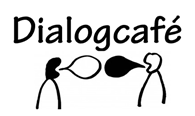 Hensikten med Dialogkafé er å sette i gang og stimulere samtaler og refleksjon i en gruppe i forhold til felles problemstillinger eller temaer. Vi dekker bord, og ansvarlig kafevert og referent ved hvert bord ivaretar videre formidling. Vi stiller med spørsmål knyttet til tema før lunsj og dere bidrar med gode samtaler! Vedtak: Representantskapet tar dialogen og oppsummeringen til etterretningOmrådeNavnPermisjonDeltattAvdelingsstyretErik BirkelandCarjet Demir09:00-10:30Trude Devik14:00-15:30Grethe KvistKenneth LarsenHele dagenMohamad Mehdi-Siv MykingBente Nilssen OwrenRolf UnnelandRenathe Remes ØenJan AarskogHele dagen-Bergen kommune Ingunn AkseSilje Arnesen09:00-10.30Sigrid Bardsley12:30-16:00Lena HatlevollHele dagen-Iselin JørsReni Welbeck KelavaLinn-Christin Eik de LangeCamilla MarquardGunhild MeenOle MikalsenMagnus Nymoen09:00-12:30Marit Brox Rognmo-Christine Simonsen-Arnhild SollidVibeke SolstrandAina Cathrin TakvamFrøydis TotlandOla UtheimRegion NordhordlandCato FærøyAlexandra Wik HolmSiv Merethe Fonnes MidtgårdØystein SandeHele dagen-Laila TinbodRegion HardangerRandi Vinnem HellesnesHele dagen-Liv Berit Befring KvernesArild SjøtunIngvild SperrevikHele dagen-Kari Marie AaseHele dagen-Region MidthordlandTone BubandtBjørg Eide-Tove GylløwMarianne Lunde Hele dagen-Saritha HovlandReidun Nordvik-Hege Steinsland PettersenRegion SunnhordlandTurid AskelandHele dagen-Hanne DaleHele dagen-Ragnhild DaleHele dagen-Torill EideHele dagen-Henriette NilsenStatMargareth BerntsenHele dagen-Magnhild FalchHege PaulsenHelse Bergen  Torhild Bråthe09:00-11:00Elisabeth JacobsenHele dagen -Gudrun Elin JohnsenJonny OttesenNHOMorten Cederberg-Ingrid Knutsen Tunestveit-Lene Yvonne Hamsund LisæthChrister SivertsenVirkeHege Mattson HovlandsdalCatherine KrossøyMay Frida ØvergaardGjesterStela MathisenLena YtrelandEva Aarskog